Incident Name:Stoney Fork Rd #3TN-TNS-100055IR Interpreter(s):Elise BowneLocal Dispatch Phone:TN-TNC423-476-9760Interpreted Size:1445  Acres Growth last period: 316 AcresFlight Time:2226 ESTFlight Date:November 27, 2016Interpreter(s) location:Denver, COInterpreter(s) Phone:303-517-7510GACC IR Liaison:Scott WilkinsonGACC IR Liaison Phone:678-320-3010National Coordinator:N/ANational Coord. Phone:N/AOrdered By:TN-TNS (423-339-8680)A Number:6Aircraft/Scanner System:N149Z/PhoenixPilots/Techs:Johnson/Nelson/SmithIRIN Comments on imagery:Clear, orthorectification was very good tonight, except on the north edge of the incidentIRIN Comments on imagery:Clear, orthorectification was very good tonight, except on the north edge of the incidentWeather at time of flight:ClearFlight Objective:Map Heat Perimeter/Isolated Heat SourcesDate and Time Imagery Received by Interpreter:November 2x, 2016 0045 ESTDate and Time Imagery Received by Interpreter:November 2x, 2016 0045 ESTType of media for final product:PDF map, 5 shapefiles, kmz file and IR logDigital files sent to:http://ftp.nifc.gov/incident_specific_data/southern/Tennessee/2016_StoneyForkRd3/IR/20161128  and emailed to Philip Morrissey and othersType of media for final product:PDF map, 5 shapefiles, kmz file and IR logDigital files sent to:http://ftp.nifc.gov/incident_specific_data/southern/Tennessee/2016_StoneyForkRd3/IR/20161128  and emailed to Philip Morrissey and othersDate and Time Products Delivered to Incident:November 28, 2016 0145 ESTDate and Time Products Delivered to Incident:November 28, 2016 0145 ESTType of media for final product:PDF map, 5 shapefiles, kmz file and IR logDigital files sent to:http://ftp.nifc.gov/incident_specific_data/southern/Tennessee/2016_StoneyForkRd3/IR/20161128  and emailed to Philip Morrissey and othersType of media for final product:PDF map, 5 shapefiles, kmz file and IR logDigital files sent to:http://ftp.nifc.gov/incident_specific_data/southern/Tennessee/2016_StoneyForkRd3/IR/20161128  and emailed to Philip Morrissey and othersComments /notes on tonight’s mission and this interpretation:Used heat perimeter from previous IR mission as the starting point for tonight’s interpretation.The SE and E part of the perimeter is still a rough estimate.  It was based on visible heat on 11/23 and tonight but should be verified.  There are several areas of intense heat and perimeter growth that may be from burnouts.  To the NW the heat stretches from the S and E part of Pleasant Grove Ridge up to where it meets Massengale Mountain.  Intense heat was found on both the N and S facing slopes of Massengale Mtn.  The heat has almost met the main heat perimeter.  The other large area of heat growth and intense heat is along the east facing slope of Miller Mountain from Ash Log Gap to the SE.  The heat is wrapping around to the south as well.  There were three isolated heat sources to the SW of this area in the Tackett Branch drainage – at 36° 15.793’ N x 84° 17.778’ W, 36° 15.719’ N x 84° 18.023’ W, and 36° 15.311’ N x 84° 17.518’ W  Two potential heat sources detected with a different heat signature; put into in “possible heat sources” shapefile. The QR code below should be able to be used from within the mobile app Avenza PDF Apps – add via QR code to pull the map directly into the device.  Please let me know if this works for you or if there are issues.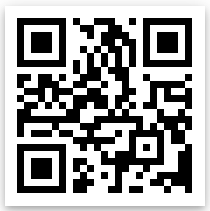 Questions/Concerns – please contact the IRIN at 303-517-7510.Comments /notes on tonight’s mission and this interpretation:Used heat perimeter from previous IR mission as the starting point for tonight’s interpretation.The SE and E part of the perimeter is still a rough estimate.  It was based on visible heat on 11/23 and tonight but should be verified.  There are several areas of intense heat and perimeter growth that may be from burnouts.  To the NW the heat stretches from the S and E part of Pleasant Grove Ridge up to where it meets Massengale Mountain.  Intense heat was found on both the N and S facing slopes of Massengale Mtn.  The heat has almost met the main heat perimeter.  The other large area of heat growth and intense heat is along the east facing slope of Miller Mountain from Ash Log Gap to the SE.  The heat is wrapping around to the south as well.  There were three isolated heat sources to the SW of this area in the Tackett Branch drainage – at 36° 15.793’ N x 84° 17.778’ W, 36° 15.719’ N x 84° 18.023’ W, and 36° 15.311’ N x 84° 17.518’ W  Two potential heat sources detected with a different heat signature; put into in “possible heat sources” shapefile. The QR code below should be able to be used from within the mobile app Avenza PDF Apps – add via QR code to pull the map directly into the device.  Please let me know if this works for you or if there are issues.Questions/Concerns – please contact the IRIN at 303-517-7510.Comments /notes on tonight’s mission and this interpretation:Used heat perimeter from previous IR mission as the starting point for tonight’s interpretation.The SE and E part of the perimeter is still a rough estimate.  It was based on visible heat on 11/23 and tonight but should be verified.  There are several areas of intense heat and perimeter growth that may be from burnouts.  To the NW the heat stretches from the S and E part of Pleasant Grove Ridge up to where it meets Massengale Mountain.  Intense heat was found on both the N and S facing slopes of Massengale Mtn.  The heat has almost met the main heat perimeter.  The other large area of heat growth and intense heat is along the east facing slope of Miller Mountain from Ash Log Gap to the SE.  The heat is wrapping around to the south as well.  There were three isolated heat sources to the SW of this area in the Tackett Branch drainage – at 36° 15.793’ N x 84° 17.778’ W, 36° 15.719’ N x 84° 18.023’ W, and 36° 15.311’ N x 84° 17.518’ W  Two potential heat sources detected with a different heat signature; put into in “possible heat sources” shapefile. The QR code below should be able to be used from within the mobile app Avenza PDF Apps – add via QR code to pull the map directly into the device.  Please let me know if this works for you or if there are issues.Questions/Concerns – please contact the IRIN at 303-517-7510.Comments /notes on tonight’s mission and this interpretation:Used heat perimeter from previous IR mission as the starting point for tonight’s interpretation.The SE and E part of the perimeter is still a rough estimate.  It was based on visible heat on 11/23 and tonight but should be verified.  There are several areas of intense heat and perimeter growth that may be from burnouts.  To the NW the heat stretches from the S and E part of Pleasant Grove Ridge up to where it meets Massengale Mountain.  Intense heat was found on both the N and S facing slopes of Massengale Mtn.  The heat has almost met the main heat perimeter.  The other large area of heat growth and intense heat is along the east facing slope of Miller Mountain from Ash Log Gap to the SE.  The heat is wrapping around to the south as well.  There were three isolated heat sources to the SW of this area in the Tackett Branch drainage – at 36° 15.793’ N x 84° 17.778’ W, 36° 15.719’ N x 84° 18.023’ W, and 36° 15.311’ N x 84° 17.518’ W  Two potential heat sources detected with a different heat signature; put into in “possible heat sources” shapefile. The QR code below should be able to be used from within the mobile app Avenza PDF Apps – add via QR code to pull the map directly into the device.  Please let me know if this works for you or if there are issues.Questions/Concerns – please contact the IRIN at 303-517-7510.